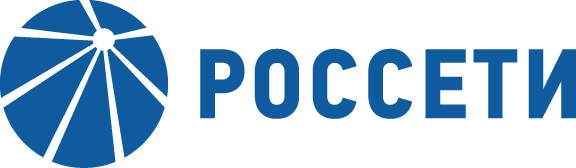 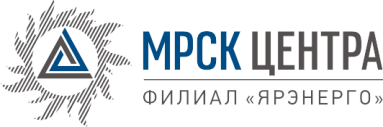 Уведомление №3об изменении условий извещения и закупочной документации открытого запроса предложений для заключения Договора на выполнение работ по восстановлению дорожного покрытия и тротуаров после ремонта кабельных линий для нужд ПАО «МРСК Центра» (филиала «Ярэнерго»),(опубликовано на официальном сайте Российской Федерации для размещения информации о размещении заказов www.zakupki.gov.ru, копия публикации на электронной торговой площадке ПАО «Россети» www. №31806997022 от 05.10.2018 года, а также на официальном сайте ПАО «МРСК Центра» www.mrsk-1.ru в разделе «Закупки»)Организатор запроса предложений ПАО «МРСК Центра», расположенный по адресу: РФ, . Москва, ул. 2-я Ямская, 4, (контактное лицо: Смирнова Марина Валерьевна, контактный телефон: (4852) 78-14-83), настоящим вносит изменения в извещение и закупочную документацию открытого запроса предложений для заключения Договора на выполнение работ по восстановлению дорожного покрытия и тротуаров после ремонта кабельных линий для нужд ПАО «МРСК Центра» (филиала «Ярэнерго»).Внести изменения в извещение и закупочную документацию и изложить в следующей редакции:Дата и время окончания подачи заявок: 12.11.2018 12:00 [GMT +3]Дата и время вскрытия конвертов: 12.11.2018Дата и время рассмотрения заявок: 12.12.2018Дата и время подведения итогов: 12.12.2018Пункт 3.3.11.5 закупочной документации:  «…Организатор заканчивает предоставлять ответы на запросы разъяснений в 12:00 06 декабря 2018 года …»Пункт 3.4.1.3 закупочной документации:  «…Заявки на ЭТП могут быть поданы до 12 часов 00 минут 12 ноября 2018 года, при этом предложенная Участником в Письме о подаче оферты (подраздел 5.1) цена должна соответствовать цене, указанной Участником на «котировочной доске» ЭТП…»Примечание:По отношению к исходной редакции извещения и закупочной документации открытого запроса предложений для заключения Договора на выполнение работ по восстановлению дорожного покрытия и тротуаров после ремонта кабельных линий для нужд ПАО «МРСК Центра» (филиала «Ярэнерго») внесены следующие изменения:изменен крайний срок предоставления ответов на запросы разъяснений;изменены крайний срок подачи заявок, дата рассмотрения заявок и подведения итогов закупки.	В части, не затронутой настоящим уведомлением, Участники руководствуются извещением и закупочной документацией открытого запроса предложений для заключения Договора на выполнение работ по восстановлению дорожного покрытия и тротуаров после ремонта кабельных линий для нужд ПАО «МРСК Центра» (филиала «Ярэнерго»), (опубликовано на официальном сайте Российской Федерации для размещения информации о размещении заказов www.zakupki.gov.ru, копия публикации на электронной торговой площадке ПАО «Россети» www.etp.rosseti.ru №31806997022 от 05.10.2018 года, а также на официальном сайте ПАО «МРСК Центра» www.mrsk-1.ru в разделе «Закупки»).Председатель закупочной комиссии – Заместитель генерального директора- директорфилиала ПАО «МРСК Центра» - «Ярэнерго»	                                                А.А. Герасимов